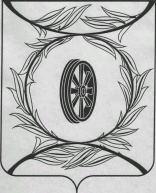 Челябинская областьСОБРАНИЕ ДЕПУТАТОВКАРТАЛИНСКОГО МУНИЦИПАЛЬНОГО РАЙОНАРЕШЕНИЕ от 23 декабря 2021 года № 224                  О внесении изменений в Положение «О присвоении звания Почетный гражданин Карталинского муниципального района» Собрание депутатов Карталинского муниципального района РЕШАЕТ:Внести в Положение «О присвоении звания Почетный гражданин Карталинского муниципального района», утвержденное решением Собрания депутатов Карталинского муниципального района от 26 мая 2011 года № 181 (с изменениями от 26.06.2014 года № 707, от 25.08.2016 года № 147, от 29.09.2016 года № 161, от 19.12.2019 года № 745) следующее изменение:1) в абзаце первом пункта 4.2. Положения вместо слов «6 000 рублей» читать слова «10 000 (десять тысяч) рублей»;2) в абзаце первом пункта 4.3. Положения вместо слов «30 000 (тридцать тысяч) рублей» читать слова «35 000 (тридцать пять тысяч) рублей».2. Настоящее решение вступает в силу с 01 января 2022 года.3. Настоящее решение направить главе Карталинского муниципального района для подписания и опубликования в средствах массовой информации.4. Настоящее решение разместить в официальном сетевом издании администрации Карталинского муниципального района в сети Интернет (http://www.kartalyraion.ru). Председатель Собрания депутатовКарталинского муниципального района		                            Е.Н. СлинкинГлава Карталинского муниципального района                                                                   А.Г. Вдовин 